PRESS RELEASE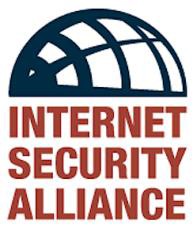 March 29, 2016  -  FOR IMMEDIATE RELEASE:  Washington, DCCONTACT: LARRY CLINTON 202-236-0001 or lclinton@isalliance.org) DAVID PERERA 703-907-0083 | dperera@isalliance.orgInternet Security Alliance Appoints David Perera as Assistant Vice PresidentThe Internet Security Alliance (ISA) is delighted to announce that David Perera is its’ new Assistant Vice-President for Government and Policy.ISA President, Larry Clinton, said, “Perera is one of the best known names in Capitol cyber circles and brings a broad set of talents to the ISA team. We are very excited to have him on board.”A 2014 founding member of Politico’s cybersecurity reporting team, Perera brings a host of high-level talent to the ISA including extensive knowledge of the cybersecurity public policy issues under discussion in Congress and the administration.During Perera’s experience as a reporter and executive editor, he covered cybersecurity policy at the White House, Department of Homeland Security, and Congress including issues ranging from the Crypto Wars, export controls, security research, and privacy.“Joining the ISA is a wonderful opportunity,” said Perera. “The ISA is heard on Capitol Hill and inside federal agencies as well as conducting leading programs in the Enterprise space with corporate boards, auditors and IT security and privacy issues. Cybersecurity is a growing issue and a wicked problem; the ISA has innovative approaches to tackling them, and I’m proud to be working to advance those ideas.”In addition to his domestic and international experience as a writer and editor, Perera holds a Master’s Degree in international affairs from Columbia University and received his Bachelor’s Degree (Summa Cum Laude) from the University of Colorado-Boulder. Perera speaks Spanish, Italian and Croatian and self-taught PGP. He is co-author of “The Insider’s Guide to the Federal IT Market”, a 2012 business book on how the government buys private sector technology.The Internet Security Alliance (ISA) is a unique multi-sector trade association, which provides thought leadership and strong public policy advocacy as well as business and technical services to its membership.  The ISA represents enterprises from the aviation, banking, communications, defense, education, financial services, insurance, manufacturing, security, and technology industries.